Risikovurdering - Biologisk APV Handleplan - Biologisk APV 
Proces 
Risiko 
Vurdering uden
forebyggelse
Forebyggelse
Vurdering efter
forebyggelse
Bemærkninger
Beskriv hvilken proces i arbejdet I vurderer.
Beskriv risikoen.
Hvad er risikoen, hvis der ikke sættes ind med forebyggende tiltag?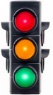 
Beskriv, hvilke tiltag til forebyggelse, I anvender.
Hvad er risikoen, når I indfører forebyggende 
tiltag?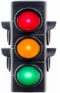 
Hvis i ikke kan forebygge tilstrækkeligt til at nedbringe risikoen, skal risikoen overføres til en
APV-handleplan.DatoPrioritetProblem/
opgaveLøsning/ 
beslutningAnsvarligTidsplanOpfølgningAfslut